Career Objective:To have a challenging position in chemical engineering where I could apply all major principles and my specialized interested areas of application namely thermodynamics, fluid dynamics by which I can apply my wide knowledge and professional expertise in the field of chemical engineering.Educational Qualifications:                                                                                                                 B.Sc. Chemical Engineering (2007-2011) Comsats University Lahore, PakistanF.Sc. (2004-2006) Faisalabad, PakistanMatriculation (2002-2004) Faisalabad, PakistanIndustrial Experience:Assistant Production Manager Madina Sugar Mills & Chemicals, Pakistan Oct 2011 to till date.Shift Engineer Azhar Corporation, Faisalabad, Pakistan Feb 2011 to Oct 2011Current Responsibilities:                                                                                       To monitor & control all supply chain for manufacturing till dispatch.  Deliveries of consignments, including documentation packaging, production routing and  Scheduling.Provide technical assistance & supervision for quality control monitoring of finished Product & development.Looking after overall activities of the process & production section.Generating comprehensive production & process monitoring reports for analysis & Improvement.Air Supply system for Instruments, including Air Compressors, Air Dryers  & pneumatic system. RO & De-Ionization water treatment Units, Water Supply for Process, Heating and                 Cooling Systems.Installation and Commissioning:Water Treatment Plant Installation &  Commissioning Waste Water Treatment Plant Installation & CommissioningSupervision during Erection and installation of Sugar Processing Equipment’s, & storage        Tanks.Co-Ordination with Vendors for Designing layout, & Installation/Commissioning of various              Machines & utility Equipment. •	Assisting project Manager in new jobs & equipment selection.•	Installation & supervision during set-up of water treatment plant & utilities.•	Pre-commissioning Checks & commissioning Activities Supervision.•	Commissioning and Erection of Falling Film Evaporators (FFE) & Raising Film Evaporators.•	Erection of vertical dryer.•	Erection of rotary drum vacuum filters.•	Erection and Commissioning Pressure Filters and Deep Bed FiltersModification work for Furnace Area of water in tube BoilerKEY Expertise and Skills:Study, prepare & Update PFD & P&ID.Material Planning & Inventory Control, ERP Modules. Process supervision, Monitoring & Control.Water Treatment (Process & utilities), selection, installation, operation & maintenance.Labor Management, supervision, training, & team building.Computer skills: I am good in using Microsoft Office including Microsoft Visio, AutoCAD, Adobe, Microsoft Windows with Internet and Email.Project Management using MS Project, scheduling & resource allocation.Personal Particulars:Date of Birth: August 12, 1986.Languages: English, Urdu, and PunjabiMarital status: SingleNationality: Pakistani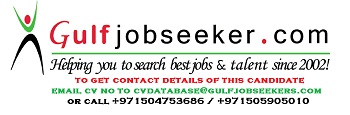 Gulfjobseeker.com CV No: 1462746